Publicado en Martorell el 15/03/2022 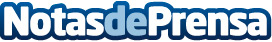 Angelini Pharma propone claves para prevenir molestias y dolores de espaldaLas malas posturas, los movimientos repetitivos, los cambios bruscos de temperatura, pasar muchas horas ante las pantallas y el estrés, entre otros factores, pueden generar molestias y dolores musculares de espalda. Angelini Pharma, de la mano del fisioterapeuta y experto en terapia de calor Pablo de la Serna, propone algunas claves para prevenirlos y mejorar el bienestar en la rutina diariaDatos de contacto:Míriam Riera CreusMás información en www.thermacare.es y en www.angelinipharma.es695179803Nota de prensa publicada en: https://www.notasdeprensa.es/angelini-pharma-propone-claves-para-prevenir Categorias: Nacional Medicina Industria Farmacéutica Medicina alternativa Otros deportes http://www.notasdeprensa.es